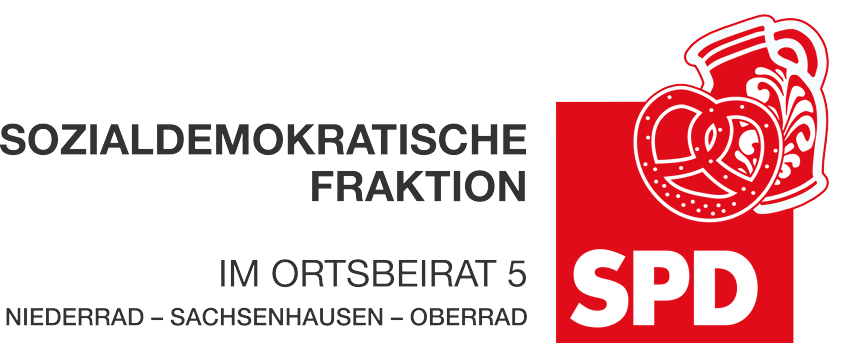 27. Januar 2024AntragZustand des Bruchfeldplatzes bis Umgestaltung sichernDer Ortsbeirat 5 bittet den Magistrat, dafür zu sorgen, dass der Bruchfeldplatz bis zu seiner endgültigen Umgestaltung weiterhin gepflegt und ordentlich in Stand gehalten wird. Die nach dem Abbau der Container wieder gewonnene Freifläche soll dabei möglichst für die Öffentlichkeit zur Verfügung gestellt werden. Begründung:Um den Abriss und Neubau des KIZ Kelsterbacher Straße zu ermöglichen hat der Ortsbeirat 2016 zugestimmt, diese Betreuungseinrichtung für Kinder mit Containern auf den Bruchfeldplatz auszulagern. Die Stadt Frankfurt hat deshalb zugesichert, die mit der Auslagerung verbundene Verschiebung der Umgestaltung des Bruchfeldplatzes direkt nach Abbau der Container zu starten. Nun wurde dem Ortsbeirat vor einigen Monaten mitgeteilt, dass die Umgestaltung frühestens 2025 beginnen kann. Nach Abbau der Container wurde sich seitens der Stadt nicht um die Freifläche gekümmert. Der Zaun ist unansehnlich und abweisend, alles wirkt sehr unordentlich. Damit die Niederräder Bevölkerung die erneute Wartezeit bis zur Umgestaltung überbrücken kann, soll der Platz gepflegt und in Stand gehalten werden. Die Freifläche soll möglichst für die Öffentlichkeit zur Verfügung gestellt werden. Dr. Jan Binger							Dr. Jan Binger(Antragsteller)							(Fraktionsvorsitzender)